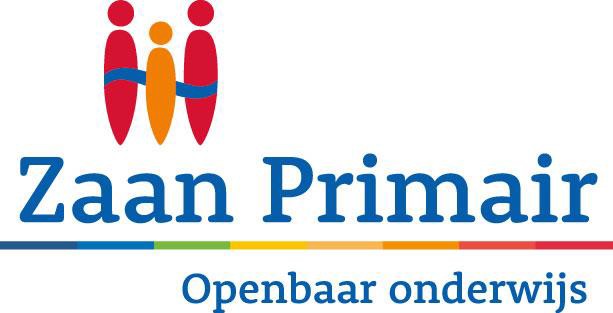 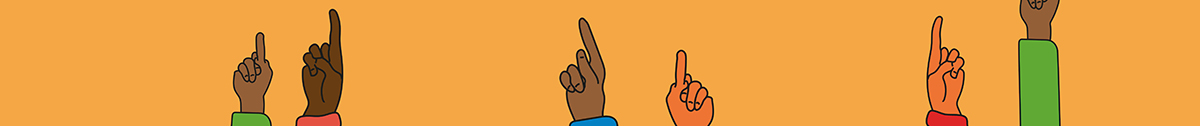 Centrale schoolgidsvan deZaan Primair scholen2023-2024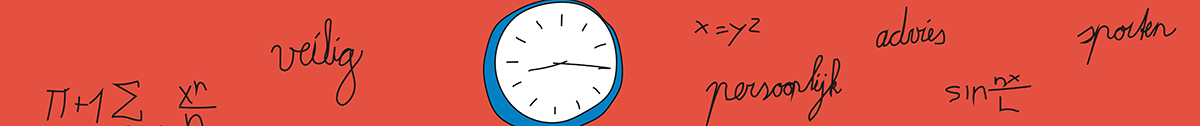 In deze digitale centrale schoolgids vindt u alle regelingen die door het schoolbestuur zijn vastgesteld voor alle scholen van Zaan Primair.De meeste informatie is voor alle scholen hetzelfde. Natuurlijk zijn er dingen die op de school van uw kind net even anders zijn, wat u terugvindt in de gekleurde vakken. Mocht u een papieren versie van de schoolgids willen hebben, dan kunt u deze aanvragen bij de directeur van de school van uw kind.Als we in de schoolgids over ouders spreken, bedoelen we daar ook de verzorgers van kinderen mee.A. De Zaan Primair scholengroepVisie en missie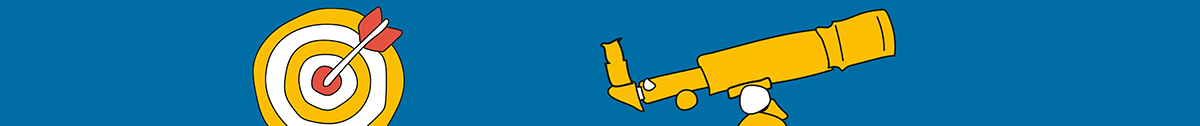 De Zaan Primair scholengroep biedt openbaar onderwijs aan op 22 scholen, verspreid over 36 locaties in de Zaanstreek. Wij vinden het belangrijk om met ons onderwijs een bijdrage te leveren aan de vorming en ontwikkeling van het kind en hierdoor aan de samenleving. Hier hoort ook respect voor andere geloven, levensovertuigingen, culturen en seksuele verschillen bij.Onze basisscholen zijn een plek waar kinderen het beste uit zichzelf kunnen halen.Om dit te bereiken staan bij ons centraal: een veilige plek, aandacht voor ieder kind, voldoende sport en beweging en aandacht voor waarden en normen.In de afgelopen twee jaar heeft Zaan Primair gewerkt aan een visie op het onderwijs op onze scholen. Het visietraject heeft geresulteerd in het meerjarenplan 2022-2026 ‘Ieder kind heeft recht op het beste onderwijs’, waarin we zo concreet mogelijk de doelen beschrijven die we op alle scholen de komende jaren willen bereiken. We hebben de doelen onderverdeeld in vier thema’s, de ‘pijlers’ van onze visie.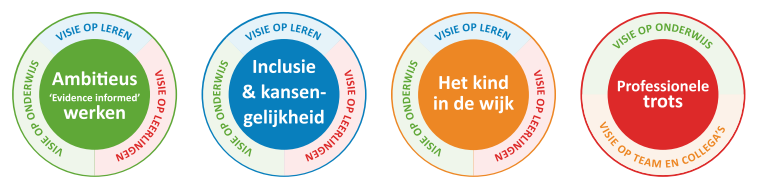 Ambiteus en evidence informed werken
We hebben hoge verwachtingen van alle leerlingen en van alle professionals omdat we weten dat dat bijdraagt aan vertrouwen in eigen kunnen en maximale resultaten. We zijn en blijven op de hoogte van de uitkomsten van wetenschappelijk onderzoek en passen dat toe in ons onderwijs.Inclusie en kansengelijkheid
We hebben de overtuiging dat alle leerlingen en alle medewerkers van Zaan Primair een bijdrage leveren aan de ontwikkeling van het onderwijs en van de maatschappij. We realiseren ons dat kinderen met ongelijke kansen worden geboren en dat het onderwijs op verschillende manieren een bijdrage kan leveren aan meer kansengelijkheid.Het kind in de wijk
Kinderen brengen een belangrijk maar ook beperkt deel van hun leven op school door. Verbinding van het onderwijs op school met de wereld thuis en op straat helpt kinderen bij hun ontwikkeling. ‘It takes a village to raise a child’. Partnerschap met ouders.Professionele trots
Professionals bij Zaan Primair doen belangrijk werk met een grote maatschappelijke betekenis. In die professionaliteit worden ze gezien en gewaardeerd. Medewerkers ontwikkelen zich op persoonlijk en professioneel gebied en hebben  invloed op de invulling van hun werk. De scholen gaan vervolgens de visie en de doelen vertalen naar eigen schoolplannen.OnderwijsRegulier basisonderwijsBij de Zaan Primair scholengroep wordt regulier basisonderwijs gegeven en in veel gevallen ook kinderopvang aangeboden: kinderdagopvang, peuterspelen en/of buitenschoolse opvang. Het reguliere basisonderwijs is bedoeld voor kinderen vanaf 4 jaar en bereidt kinderen voor op het voortgezet onderwijs. Sommige scholen hebben een specifiek onderwijsconcept zoals het Daltononderwijs. Andere scholen zijn sterk buurt- of wijkgericht. Zo heeft elke school zijn eigen karakter. Daar zijn wij trots op. Ook de Kernschool is onderdeel van Zaan Primair. De Kernschool verzorgt eerstejaarsopvang voor kinderen van nieuwkomers in de regio Zaanstreek-Waterland. Gespecialiseerd onderwijsZaan Primair heeft haar scholen voor speciaal basisonderwijs en (voortgezet) speciaal onderwijs ondergebracht bij scholengroep Dynamica. Deze organisatie verzorgt onderwijs aan leerlingen met een onderwijsbehoefte die meer vraagt dan het regulier onderwijs kan bieden.Dienstencentrum Zaan PrimairIn het kader van passend onderwijs verzorgt Dienstencentrum Zaan Primair ook ondersteuning aan leerlingen binnen het regulier onderwijs en zijn ook tijdelijke arrangementen voor kinderen mogelijk. Hierover vindt u meer informatie in de paragraaf over passend onderwijs. Bestuur en organisatieZaan Primair heeft een college van bestuur dat bestaat uit een voorzitter en een lid (hierna wordt dit in de tekst aangeduid als ‘het bestuur’). De voorzitter is eindverantwoordelijk. De bestuurssecretaris is de vaste adviseur van het college van bestuur. De kerntaken van het college van bestuur zijn: Sturen op het realiseren van de doelstellingen;Ontwikkeling van de kwaliteit van Zaan Primair;Ontwikkeling van het personeel van Zaan Primair;Ontwikkeling van de scholen;Zorgdragen voor synergie binnen de organisatie.Het bestuur wordt daarbij ondersteund door de stafafdelingen van het bestuursbureau. Medewerkers van deze afdelingen ondersteunen het bestuur en de scholen op het gebied van onderwijs en kwaliteit, personeel en organisatie, financiën, ICT en huisvesting. De afdelingen zijn onder meer belast met het handhaven van gemaakte beleidsafspraken en vastgestelde regels en handelingswijzen binnen Zaan Primair.  De scholen van Zaan Primair hebben allemaal een schooldirecteur. De kerntaken van de schooldirecteur als integraal manager zijn:Onderwijskundig leiderschap;Zorgdragen voor het realiseren van het schoolprofiel;Zorgdragen voor het realiseren van de onderwijsresultaten;Gezonde bedrijfsvoering.Daarnaast dragen de schooldirecteuren en de teamleiders van het bestuursbureau samen met het college van bestuur verantwoordelijkheid voor het collectief van de scholengroep Zaan Primair. De schooldirecteuren samen vormen het zogenoemde managementberaad van Zaan Primair. Iedere professional is welkom bij Zaan Primair, ongeacht afkomst, seksuele geaardheid, godsdienst of levensbeschouwing.De afzonderlijke scholen van Zaan Primair kennen een ‘relatieve zelfstandigheid’. De scholen hebben een eigen naam, historie, profiel, cultuur en een herkenbare huisvesting. De keuze voor deze relatieve zelfstandigheid komt tot uitdrukking in de mandatering van de schooldirecteuren. De scholen van Zaan Primair werken samen om de kwaliteit van het onderwijs te versterken door van elkaar te leren. Praktische dingen doen we ook samen. Bijvoorbeeld personeelszaken, inkoop en ICT. Zo halen we met elkaar het beste uit onze medewerkers en onze middelen.Raad van toezicht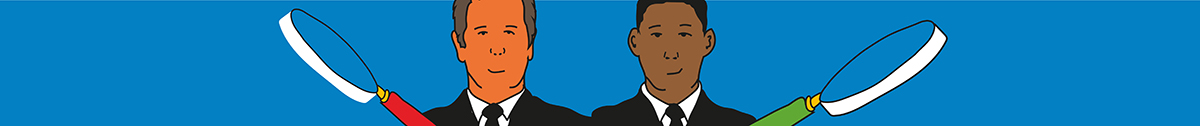 De raad van toezicht van Zaan Primair wordt benoemd door de gemeenteraad van Zaanstad. De raad van toezicht houdt toezicht op het beleid van het bestuur en op de algemene gang van zaken bij alle scholen van Zaan Primair. B. De school van uw kind: plannen, procedures en regelsPlannenUw school heeft drie belangrijke documenten waarin u informatie vindt over de visie op onderwijs, het profiel van de school, de doelstellingen, opbrengsten en praktische informatie voor u als ouder. Deze documenten zijn te bekijken op de website van de school. Aan de hand van deze documenten legt de school verantwoording af aan de onderwijsinspectie, het schoolbestuur en de ouders.1. SchoolplanIn het schoolplan vindt u de hoofdlijnen van het beleid van de school. Het schoolplan wordt eens in de vier jaar herschreven en bevat het onderwijskundig beleid, het personeelsbeleid en het kwaliteitsbeleid. Naast deze thema’s heeft uw school specifieke doelstellingen opgenomen. Het schoolplan geeft daarmee inzicht in de keuzes die uw school heeft gemaakt. Bijvoorbeeld over het onderwijsprogramma en de bijzondere voorzieningen die zijn getroffen voor leerlingen met specifieke behoeften.2. SchoolgidsDe schoolgids waarin u nu leest. 3. JaarverslagBegin oktober verschijnt een jaarverslag, waarin het bestuur en de scholen rapporteren over het afgelopen kalenderjaar. De onderwijsresultaten worden in het jaarverslag van de school opgenomen.Aanmelden, verhuizen en overstappen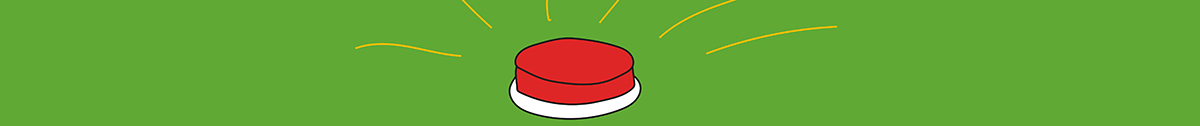 AanmeldenUw kind mag naar de basisschool vanaf de dag dat het 4 jaar is. Als het kind ongeveer 3 jaar en 9 maanden is, wordt u door de school uitgenodigd voor een intakegesprek met de kleuterleerkracht. Doel van het gesprek is, naast kennismaking, om zoveel mogelijk over uw kind te weten te komen zodat we uw kind zo goed mogelijk kunnen laten instromen en begeleiden. De school bepaalt vervolgens in welke klas uw kind wordt geplaatst.Vanaf de leeftijd van 4 jaar mogen kinderen naar de basisschool. Vanaf 5 jaar is elk kind leerplichtig. Om alvast aan de school te wennen mogen kinderen van 3 jaar en 10 maanden een paar dagen of halve dagen komen. Zo leren ze de leerkracht en andere kinderen kennen en maken ze kennis met het dagritme. Daarnaast komen ze in het gebouw, zodat ze weten waar ze heen moeten als ze bijvoorbeeld naar de wc moeten. De school bepaalt of en hoe vaak uw kind mag komen wennen, met een maximum van vijf dagen. Hierover kunnen tijdens het intakegesprek direct afspraken worden gemaakt. Uw kind is leerplichtig vanaf de eerste dag van de maand die volgt op de maand dat uw kind 5 jaar wordt.Zaan Primair heeft een reglement vastgesteld voor de toelating van leerlingen tot de scholen. De aanmelding van kinderen voor toelating op een school kan plaatsvinden vanaf de dag waarop het kind de leeftijd van 3 jaar bereikt. Een kind kan vanaf 4 jaar naar school. Aanmeldingen voor 3 jaar gelden niet als een officiële aanmelding.Het kind moet minimaal 10 weken voor de inschrijfdatum schriftelijk aangemeld worden.VerhuizenAls u gaat verhuizen en uw kind gaat naar een andere school, meld dit dan op tijd bij de directeur van de oude school. De directeur stuurt dan de informatie over uw kind naar de nieuwe school, via het onderwijskundig rapport. Het is gebruikelijk dat er contact is tussen de nieuwe school en de oude school om de overgang voor uw kind zo soepel mogelijk te maken.Als u na een verhuizing in Zaanstad komt wonen, kunt u uw kind(eren) inschrijven op een Zaan Primair school. Met het bewijs van inschrijving van de nieuwe school schrijft u zich uit bij de oude school. Deze school is verplicht een onderwijskundig rapport op te sturen naar de volgende school, met daarin informatie over de tot dan toe aangeboden leerstof en de schoolvorderingen van uw kind.OverstappenU kunt uw kind niet halverwege het schooljaar uitschrijven en vervolgens inschrijven op een andere basisschool in Zaanstad. De basisscholen in Zaanstad hebben afgesproken om in de loop van een schooljaar geen leerlingen van elkaar over te nemen. Doel van deze afspraak is de continuïteit van het leerproces en het klimaat in de groep te garanderen. Uitzonderingen hierop vormen een verhuizing of een medische indicatie.Time out, schorsing en verwijderingNormen, waarden en gedragOnderwijs is een gezamenlijke verantwoordelijkheid van school, personeelsleden, leerlingen en ouders/verzorgers. Om goed onderwijs te kunnen bieden is het belangrijk dat personeelsleden, ouders/verzorgers en leerlingen respect voor elkaar hebben, open en eerlijk met elkaar communiceren en vertrouwen in elkaar hebben. Hiertoe heeft iedere school zijn eigen gedragsregels opgesteld, die de basis vormen voor een goed en veilig pedagogisch schoolklimaat. Leerlingen, personeelsleden en ouders/verzorgers worden geacht zich zowel binnen als buiten de school aan die gedragsregels te houden, zich er verantwoordelijk voor te voelen en elkaar erop aan te spreken. Als de mogelijkheden binnen de gedragsregels zijn uitgeput kan de school of het college van bestuur overgaan tot verdergaande maatregelen. Deze maatregelen zijn hieronder beschreven. MaatregelenWanneer leerlingen en/of ouders/verzorgers zich niet aan de gedragsregels van de school houden kunnen er maatregelen worden getroffen.Er kunnen drie vormen van maatregelen genomen worden (in volgorde van zwaarte):Time-outSchorsingVerwijderingDe school zorgt in alle gevallen voor een goede dossiervorming. Op deze wijze worden afspraken vastgelegd en kunnen onduidelijkheden worden voorkomen. Dossiervorming draagt ook bij aan een concrete afhandeling van eventuele problemen. Een beslissing tot time-out, schorsing of verwijdering moet met uiterste zorgvuldigheid worden genomen.Bij een voornemen tot schorsen voor langer dan één dag of tot verwijdering, worden ouders uitgenodigd voor een gesprek met het college van bestuur en worden zij schriftelijk geïnformeerd. De ouders kunnen binnen zes weken na dagtekening van een besluit een bezwaarschrift indienen. Voor alle gronden van verwijdering geldt dat het college van bestuur slechts definitief tot verwijdering over kan gaan als een andere school bereid is de leerling toe te laten. Verwijdering is het meest ingrijpende besluit dat een school ten opzichte van een leerling kan nemen. Een strikt vereiste is dan ook dat de school slechts tot verwijdering van een leerling kan overgaan, indien een alternatieve school is gevonden (zorgplicht). Ook moeten de ouders worden gehoord over het voornemen te verwijderen. Het bevoegd gezag stelt de Inspectie van een definitieve verwijdering schriftelijk en met opgave van redenen in kennisSchoolvakanties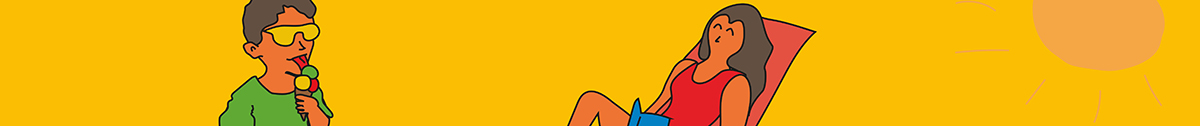 Het actuele vakantierooster van de scholen vindt u ook op de website van Zaan Primair Verlof aanvragenVerlofUw kind heeft een leerplicht. Dit betekent dat alle kinderen in Nederland verplicht onderwijs moeten volgen. Deze leerplicht gaat in op de eerste dag van de maand die volgt op de maand dat uw kind 5 jaar wordt. Het aanvragen van verlof voor uw kind is aan strenge wettelijke regels gebonden. De directeur van de school is degene die verlof tot tien dagen, binnen strenge regels, wel of niet toekent. Over een verlofaanvraag voor meer dan tien dagen wordt door de leerplicht beslist. De regels voor het toekennen van verlof staan vermeld in de verlofwijzer van de gemeente Zaanstad. Een link naar de verlofwijzer vindt u op onze website www.zaanprimair.nl.VerzuimAls uw kind zonder reden afwezig is, is dit ongeoorloofd schoolverzuim. De school is verplicht dit te melden bij de afdeling leerplicht van de gemeente Zaanstad. Dit kan leiden tot boetes voor u als ouder. Inspraak, ouderbijdragen en beheerMedezeggenschapsraadElke school heeft een medezeggenschapsraad (MR) die handelt op basis van een medezeggenschapsreglement. De raad heeft twee soorten bevoegdheden: instemming en advies. In het reglement is vastgelegd welke onderwerpen het betreft. Zo heeft de MR bijvoorbeeld instemmingsbevoegdheid op het schoolplan en de schoolgids. De MR bestaat uit medewerkers van de school en ouders van de school. De MR houdt zich bezig met het beleid van de school in algemene zin: de personele formatie, de schoolorganisatie, het schoolbudget, het schoolplan en de staat van gebouwen en pleinen. Gemeenschappelijke medezeggenschapsraadWat de medezeggenschapsraad is op schoolniveau, is de gemeenschappelijke medezeggenschapsraad (GMR) op het niveau van het bestuur. Beleid dat de hele Zaan Primair scholengroep aangaat, legt het bestuur voor aan de GMR voor advies of ter instemming.De leden van de gemeenschappelijke medezeggenschapsraad worden rechtstreeks gekozen door de leden van de medezeggenschapsraden van de scholen, maar hoeven niet per se lid te zijn van een van de medezeggenschapsraden. De GMR heeft net als de medezeggenschapsraad medewerkers en ouders als leden. Lees hier meer informatie over de GMR van Zaan Primair. Ouderbijdrage en het beheer ervanElke school van Zaan Primair ontvangt geld van de overheid voor de uitvoering van haar onderwijstaak. Daarnaast zijn er activiteiten op school die betaald worden uit bijdragen van ouders aan het ouderfonds. Dat kunnen activiteiten zijn zoals Sinterklaas- en kerstfeest, maar ook excursies. Deze ouderbijdrage is vrijwillig. De ouderraad of oudercommissie gaat over de hoogte en bestemming van het geld. De toelating van leerlingen tot activiteiten mag niet afhankelijk worden gesteld van het betalen van de ouderbijdrage.De uitgaven vanuit het ouderfonds worden gedaan op basis van een jaarlijks plan dat opgesteld wordt door de ouderraad en/of oudergeleding van de medezeggenschapsraad. De ouderraad en/of de oudergeleding van de MR verantwoordt jaarlijks de inkomsten en uitgaven in het jaarverslag. De administratie van het ouderfonds wordt uitgevoerd door de administratie van de school of door een vrijwillige ouder. De schooldirecteur is belast met de interne controle op de inkomsten en uitgaven. De externe controle wordt uitgevoerd door de financiële administratie van Zaan Primair. Doel van deze werkwijze is te borgen dat de middelen besteed worden aan de zaken waarvoor ze bedoeld zijn.Op een aantal scholen van Zaan Primair worden activiteiten door de school georganiseerd, die niet uit het ouderfonds worden betaald en waarvoor een eigen financiële bijdrage van ouders of sponsors nodig is. Hierbij moet gedacht worden aan het organiseren van tussenschoolse opvang, brede schoolactiviteiten en dergelijke. Het beheer van deze geldmiddelen gebeurt via de eigen bankrekening van de school en niet via de bankrekening voor het ouderfonds.OuderparticipatieNaast de medezeggenschapsraad maken meer raden en commissies met ouders deel uit van het actieve schoolleven, bijvoorbeeld: de ouderraad of oudercommissie. De school kan altijd ouders gebruiken die bereid zijn om mee te helpen tijdens schoolreisjes, sportdagen of andere activiteiten.Gedrags- en omgangscodeVoor alle scholen geldt een gedrags- en omgangscode waarin staat beschreven hoe directie, medewerkers en leerlingen met elkaar om horen te gaan en aan welke gedragsregels ze zich horen te houden.KlachtenAls u ontevreden bent over de gang van zaken op de school van uw kind of u krijgt te weinig reactie op uw vraag, dan kunt u zich wenden tot de interne contactpersoon van de school. De interne contactpersoon is een laagdrempelig aanspreekpunt voor ontevredenheid en zorg. De Zaan Primair scholengroep heeft een klachtenregeling. Hierin vindt u onder meer informatie over de wijze van het indienen van een klacht en de verdere procedure. Zaan Primair is aangesloten bij de Landelijke Klachtencommissie. Deze klachtenregeling voorziet ook in twee externe vertrouwenspersonen. Hun contactgegevens vindt u achterin deze gids.KlokkenluidersregelingDe Zaan Primair scholengroep is een professionele organisatie die werkt in het publieke domein. Onze organisatie is ingericht om met overheidsgeld een maatschappelijk belang te dienen: het verzorgen van goed en gedegen onderwijs. We doen er alles aan om deze taak naar behoren uit te voeren. Eén van de procedures die ons hierbij ondersteunt, is de Klokkenluidersregeling. De regeling beschrijft hoe om te gaan met het vermoeden van een misstand binnen Zaan Primair. Zaan Primair heeft een vertrouwenspersoon benoemd in het kader van de Klokkenluidersregeling. De contactgegevens vindt u in het overzicht met nuttige adressen achterin deze gids.Tussenschoolse opvang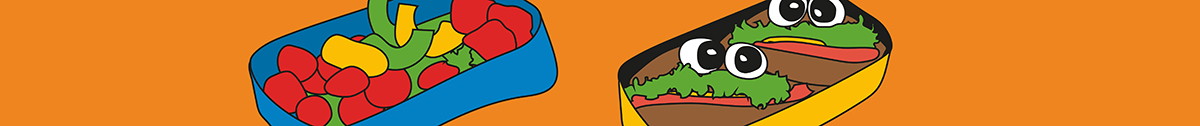 OverblijvenDe school moet tussenschoolse opvang (TSO) aanbieden, oftewel overblijven. Scholen kiezen samen met de medezeggenschapsraad hoe het overblijven wordt georganiseerd. We hechten aan een veilige en rustige omgeving tijdens lunchtijd. Daarom is scholing voor vrijwillige overblijfmedewerkers en coördinatoren verplicht. De kosten van het overblijven zijn voor de ouders.ContinuroosterBij een continurooster is de middagpauze verkort en gaan leerlingen niet naar huis om te eten, maar lunchen ze gezamenlijk op school. Op deze manier wordt de schooldag korter en hebben de kinderen een langere vrije middag.VeiligheidsbeleidVeiligheidHet veiligheidsbeleid is vastgelegd. Zowel de sociale kant als de fysieke kant van veiligheid worden beschreven in het sociaal veiligheidsbeleid. PrivacybeleidVeiligheid gaat ook over digitale veiligheid. Bij het verzamelen van persoonsgegevens geeft de school duidelijk aan welke informatie ouders en leerlingen verplicht moeten geven. En ook wat de gevolgen zijn als zij dat niet doen. De school is bij wet verplicht veilig om te gaan met de gegevens. De regels bij Zaan Primair zijn beschreven in het privacyreglement.PestprotocolAlle scholen hebben een pestprotocol. Hierin staat hoe zij pesten tegengaan en aanpakken. Ouders kunnen het pestprotocol opvragen of bekijken via de website.VerzekeringenAansprakelijkheidsverzekeringOnze WA-verzekering dekt schade aan derden tijdens schooltijd door toedoen van uw kind, vrijwilligers of medewerkers van de school. De aansprakelijkheidsverzekering biedt zowel de school als mensen die voor de school actief zijn, zoals bestuursleden, medewerkers of vrijwilligers, dekking tegen schadeclaims als gevolg van onrechtmatig handelen. Deze verzekering is een secundaire verzekering. Dat betekent dat in geval van schade altijd in eerste instantie de verzekering van de betrokkenen, of indien de betrokkene minderjarig is de ouders/verzorgers van de betrokkenen, aangesproken moeten worden.Er zijn twee belangrijke punten waarmee u rekening moet houden:De school of het schoolbestuur is niet zonder meer aansprakelijk voor alles wat tijdens de schooluren en tijdens buitenschoolse activiteiten gebeurt. De school heeft pas een schadevergoedingsplicht wanneer sprake is van een verwijtbare fout. De school of zij die voor school optreden moet dus tekort zijn geschoten in haar rechtsplicht. Het is mogelijk dat er schade wordt geleden zonder dat er sprake is van enige onrechtmatigheid.De school is niet aansprakelijk voor schade door onrechtmatig gedrag van leerlingen. Leerlingen, of als zij jonger zijn dan 14 jaar hun ouders, zijn in eerste instantie zelf verantwoordelijk voor hun doen en laten. Een leerling die tijdens de schooluren of tijdens door school georganiseerde activiteiten door onrechtmatig handelen schade veroorzaakt, is daar in de eerste plaats zelf verantwoordelijk voor. Het is daarom van belang dat ouders een particuliere aansprakelijkheids-verzekering afsluiten.OngevallenverzekeringDe ongevallenverzekering is een aanvullende verzekering en dekt het risico op ongevallen tijdens:het verblijf op school;het rechtstreeks van huis naar school gaan en omgekeerd, tot een half uur voor en een half uur na schooltijd;activiteiten buiten de school die in schoolverband en onder toezicht plaatsvinden.Deze ongevallenverzekering geldt voor leerlingen, vrijwilligers en medewerkers van onze scholen.De verzekering geeft recht op een (beperkte) uitkering indien een ongeval tot blijvende invaliditeit leidt. Ook zijn de geneeskundige en tandheelkundige kosten gedeeltelijk meeverzekerd, voor zover de eigen verzekering van de betrokkene geen dekking biedt, bijvoorbeeld vergoeding van het eigen risico bij uw zorgverzekeraar. Materiële schade, bijvoorbeeld een kapotte bril, jas, fiets enzovoort valt niet onder de dekking.Overige afspraken op schoolSponsoringSponsoring van scholen houdt in dat dat de school producten of diensten aangeboden krijgt om activiteiten te kunnen organiseren of te bekostigen. Hiervoor is een sponsorprotocol opgesteld in samenspraak met het ministerie van OCW, onderwijsorganisaties en andere belangenorganisaties. Hierin is een aantal voorwaarden opgenomen zoals gedragsregels en kaders. Daarnaast wordt de school gehouden aan de bestaande wet- en regelgeving.Voorwaarde is dat voor een sponsorovereenkomst wordt overeengekomen dat de ouders, het personeel, de medezeggenschapsraad en andere belanghebbenden in de gelegenheid worden gesteld te toetsen. Om hen optimaal te informeren worden zij door de school transparant geïnformeerd om tot een besluit te komen, waarna de gehele medezeggenschapsraad gebruik maakt van haar instemmingsrecht. Het toetsingskader is als volgt:Stap 1: Is de tegenprestatie conform de spelregels van het sponsorconvenant en toegestaan volgens relevante wet- en regelgeving?Stap 2: Wat is de (toegestane) gevraagde tegenprestatie?Stap 3: Indien sprake is van een toegestane en gepaste tegenprestatie, leg dit dan vast en zorg tijdig voor transparantie, het informeren van alle betrokkenen en instemming van de medezeggenschap volgens de richtlijnen van dit convenant. Maak daarbij altijd inzichtelijk wie de sponsor is. Bij sponsoring kan worden gedacht aan:gesponsorde lesmaterialen;sponsoren van activiteiten, zoals schoolfeesten, sportdagen enzovoort;sponsoren van gebouw/inrichting/(computer)apparatuur.Als tegenprestatie kan bijvoorbeeld worden gedacht aan:advertenties in schoolkrant of social media;uitdelen van producten.Tegenprestaties worden vaak gevraagd in de vorm van reclame-uitingen.Dieren in schoolOmdat sommige leerlingen geen zoog- en/of gevederde dieren verdragen, is het houden van deze dieren in school niet toegestaan. Dieren mogen ook de school niet in, met uitzondering van hulphonden en dieren waarover les wordt gegeven. Foto- en videoregelingScholen mogen niet zomaar foto’s of video’s van leerlingen maken. De school is verplicht toestemming te vragen aan ouders/verzorgers. De school moet vertellen met welk doel de foto of video wordt genomen. Als u toestemt kan een van uw kind op school gemaakte foto gepubliceerd worden, bijvoorbeeld op de website. Als foto’s gebruikt worden, noemen we de namen van de leerlingen niet. In de klas worden soms video-opnamen gemaakt bij feesten of vieringen. Ook dat mag alleen met toestemming. Soms is een opname bedoeld voor studiedoeleinden. RookverbodEr mag niet worden gerookt in de scholen, op de schoolpleinen of tijdens activiteiten buiten de school. Roken in de omgeving van de school is ongewenst. Voor de e-sigaret gelden dezelfde regels.C. De school van uw kind: onderwijs en ondersteuningOnderwijsKerndoelen voor het onderwijsScholen bepalen zelf hoe zij het onderwijs inrichten. Wel moeten ze bij de ontwikkeling van hun lesprogramma rekening houden met de kerndoelen. De kerndoelen geven globaal aan wat leerlingen aan het eind van hun schooltijd moeten weten en kunnen.LeergebiedenDe kerndoelen geven aan wat de school kinderen moet leren binnen de zogenaamde leergebieden:Nederlands;Rekenen en wiskunde;Oriëntatie op jezelf en de wereld;burgerschap		natuur en techniekruimtetijdsociaal lerenexecutieve functiesDigitale geletterdheid;Engels;Kunstzinnige oriëntatie;cultureel erfgoedCultuureducatie;Bewegingsonderwijs en sportMeer informatie over de vakken en methoden kunt u vinden in het Schoolplan van de school van uw kind.Referentieniveaus Nederlandse taal en rekenenOm de prestaties van leerlingen op het gebied van taal en rekenen te verbeteren is er omschreven wat leerlingen moeten kunnen op bepaalde momenten in hun schoolcarrière. Dit zijn de zogenaamde referentieniveaus. De hiervoor beschreven kerndoelen geven slechts een globale beschrijving van de te behalen resultaten. De referentieniveaus benoemen heldere en concrete doelen die leerkrachten kunnen hanteren en op basis waarvan zij de voortgang van hun leerlingen kunnen evalueren.OnderwijstijdLeerlingen hebben recht op voldoende uren onderwijs (onderwijstijd) van goede kwaliteit. De overheid heeft daarom voor het basisonderwijs een urennorm vastgesteld. Leerlingen in het basisonderwijs moeten over acht schooljaren minimaal 7520 uur onderwijs krijgen. Inspectie van het OnderwijsDe onderwijsinspectie houdt toezicht op de kwaliteit van het onderwijs. Al onze scholen worden regelmatig bezocht door een inspecteur. De rapporten van de onderwijsinspectie over de kwaliteit van een school zijn openbaar en worden op de website van de Inspectie www.onderwijsinspectie.nl gepubliceerd.Verantwoording 2023:Uitstroompercentages schooljaar 2022-2023Resultaten CITO eindtoets.Tabel 2NSCCT van groep 8 over drie jaar uitgesplitst:LeerlingvolgsysteemIn het leerlingvolgsysteem staan resultaten van de toetsen die uw kind maakt. Ook staan observaties door leerkrachten in dit systeem. De scholen van Zaan Primair gebruiken het leerlingvolgsysteem van Esis.Naast het bijhouden van de vorderingen voor rekenen, technisch en begrijpend lezen en spelling brengt het leerlingvolgsysteem de sociaal-emotionele ontwikkeling van uw kind in kaart. Deze informatie wordt gebruikt om het onderwijs zo precies mogelijk af te stemmen op uw kind. Daarnaast geeft het een beeld van de ontwikkeling van de werkhouding. De gegevens uit het leerlingvolgsysteem worden onder andere gebruikt tijdens gesprekken met ouders en de informatieoverdracht naar het voortgezet onderwijs.Ouderbetrokkenheid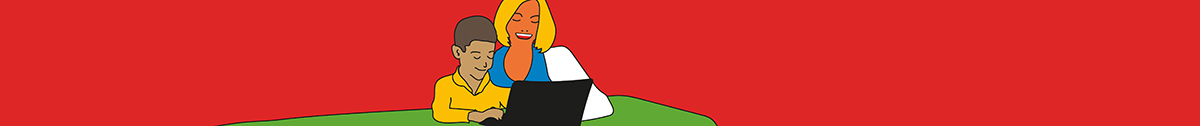 Ouders zijn een onmisbare schakel in de leerontwikkeling van hun kind. Voor een optimaal verloop van de schoolcarrière van uw kind is het belangrijk dat u en de school elkaar regelmatig informeren: over leefregels, vorderingen of eventuele stagnatie, over de sociaal-emotionele ontwikkeling van uw kind, zijn of haar thuissituatie, enzovoort. Regelmatig contact tussen school en ouders kan de samenwerking bij problemen bevorderen, zorgt voor een betere afstemming tussen de opvoeding thuis en op school en stelt de school in staat om te profiteren van de kennis, het inzicht en de ervaring van ouders. Het stimuleren van ouderbetrokkenheid gebeurt vanuit de school onder andere door inloopuren, panelgesprekken, ouderkamers, ouderavonden en bijvoorbeeld gastlessen door ouders. Eens per twee jaar monitoren we in het tevredenheidsonderzoek de oudertevredenheid op onze scholen.Gescheiden oudersOuders die gescheiden zijn hebben allebei recht op dezelfde informatie over hun kind(eren). Soms heeft maar één van de ouders het ouderlijk gezag*. In dat geval is de ouder met het ouderlijk gezag wettelijk verplicht de andere ouder op de hoogte te houden van alle belangrijke gebeurtenissen en ontwikkelingen van hun kind(eren) op school. Indien er sprake is van een slechte communicatie tussen de gescheiden ouders, dan is de school wettelijk verplicht om de niet met het ouderlijk gezag belaste ouder op verzoek informatie te geven.GezondheidsonderzoekJaarlijks worden de leerlingen uit groep 2 uitgenodigd voor een preventief gezondheidsonderzoek door de jeugdarts of de jeugdverpleegkundige van de afdeling Jeugdgezondheidszorg van de GGD. Een vervolgonderzoek vindt plaats in groep 7.LogopedieIn de kleutergroep onderzoekt een logopedist uw kind op eventuele spraak- en/of taalproblemen. Bijvoorbeeld het verkeerd uitspreken van bepaalde letters, stotteren of een verkeerde ademhalingstechniek. Als er hulp nodig is bespreken we met u hoe en wanneer die het beste plaats kan vinden.Hulp nodig?  Wil uw kind graag sporten, op streetdance of mee op schoolreis en kunt u dit niet betalen? Soms kan de gemeente u helpen. Meedoen ZaanstadKinderen van 4-18 jaar kunnen een jaar lang gratis sporten of op dans-, muziek- of theaterles.Ook krijgt u voor elk kind een geldbedrag voor bijvoorbeeld (sport)kleding of de huur van een muziekinstrument. Op www.meedoenzaanstad.nl kunt u uw kind aanmelden. 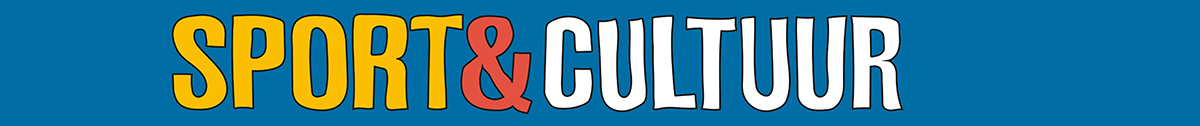 Jeugdfonds Sport en Cultuur Noord-HollandAls uw kind geen gebruik kan maken van Meedoen Zaanstad meldt de gemeente u aan bij het Jeugdfonds Sport en Cultuur Noord-Holland, waar Zaanstad bij is aangesloten. Zij nemen contact met u op om te kijken hoe zij u verder kunnen helpen. Ouders kunnen niet zelf een aanvraag bij het jeugdfonds doen. U kunt hierover het best contact opnemen met de school. Op Jeugdfonds Sport en Cultuur  vindt u hierover meer informatie.Stichting Leergeld ZaanstadVia Stichting Leergeld kunt u financiële hulp krijgen bij dingen die belangrijk zijn om mee te doen op school, zoals uitstapjes, de aankoop van een (tweedehands) fiets of computer.  Meer weten? Kijk op www.geldwijzer.zaanstad.nl. Het Sociaal Wijkteam bij u in de buurt kan u helpen bij de aanvraag.JeugdeducatiefondsHet Jeugdeducatiefonds helpt om de ontwikkelingskansen van kinderen die opgroeien in armoede te vergroten. Aanvragen voor het fonds lopen via de basisschool, omdat daar bekend is wat de talenten en de intellectuele mogelijkheden van de kinderen zijn. De juf of meester weet als geen ander wat nodig is. Waar geldgebrek een belemmering is in de ontwikkeling, kan de school een beroep doen op het Jeugdeducatiefonds.Integraal KindcentrumBijna alle scholen van Zaan Primair werken samen met een kinderopvangpartner aan de ontwikkeling naar een integraal kindcentrum. Dat betekent dat u op de schoollocatie terecht kunt voor onderwijs én opvang, zoals voorschoolse opvang, naschoolse opvang, peuterspelen, halve dagopvang en soms ook kinderdagopvang. Dit wordt verzorgd door Babino of Freekids, de vaste kinderopvangpartners van Zaan Primair. Op twee scholen is TintelTuin de aanbieder van de opvang. Op het kinderdagverblijf kunnen kinderen van 0-4 jaar terecht. Het peuterspelen bereidt kinderen voor op het onderwijs vanaf 2,5 jaar. Buitenschoolse opvang is voor kinderen van 4-12 jaar en vindt plaats voor schooltijd vanaf 07.00 uur of na schooltijd tot 18.30 uur.De basisschool werkt samen met de kinderopvangorganisatie vanuit een gezamenlijke visie op het leren en de ontwikkeling van kinderen. Dit krijgt vorm door bijvoorbeeld een goede overdracht tussen het peuterspelen en groep 1 van de school. Of het uitvoeren van activiteiten rond eenzelfde thema in onderwijs en opvang. Professionals van beide organisaties zorgen voor de ontwikkeling van uw kind in een veilig en stimulerend klimaat. We geloven dat deze gezamenlijke zorg een positieve invloed heeft op het opgroeien van uw kind.   Passend onderwijs: ondersteuning in en rondom de school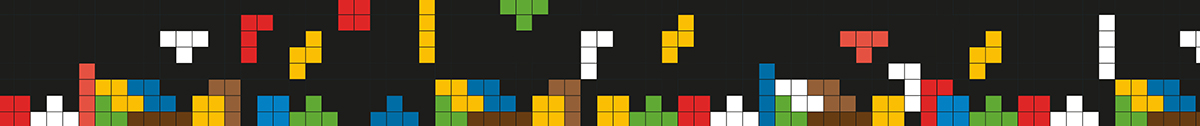 Ieder kind verdient goed onderwijs. Ook kinderen die extra ondersteuning nodig hebben. Dit is het idee achter passend onderwijs. Uitgangspunt is dat we de mogelijkheden van kinderen voorop stellen. Niet alleen bij kinderen met een beperking of een behoefte op het terrein van leren of gedrag. Maar ook bij talentvolle en hoogbegaafde leerlingen. Als het kan op een gewone school in de eigen buurt en waar nodig met extra ondersteuning. We praten dan ook niet meer over zorgleerlingen, maar over leerlingen met een extra ondersteuningsbehoefte. Voor alle scholen geldt vanaf 1 augustus 2014 de zorgplicht.De school waar u uw kind aanmeldt is verantwoordelijk voor het bieden van of zoeken naar een passende onderwijsplek. Dit gebeurt altijd in overleg met de ouders. Iedere school heeft in zijn schoolondersteuningsprofiel beschreven wat de mogelijkheden, grenzen en ambities zijn voor het bieden van passend onderwijs. Binnen de Zaanstreek is afgesproken wat iedere school aan basisondersteuning moet bieden. Zie voor meer informatie over passend onderwijs en het samenwerkingsverband www.swvpozaanstreek.nl en www.swvzaanstreek.nl. Alle scholen van Zaan Primair hebben in hun school een ondersteuningsteam. Dit team bestaat uit: de zorgcoördinator, leraren met een specialisme zoals taal, rekenen of gedrag, een externe schoolondersteuner en een schoolmaatschappelijk werker. De zorgcoördinator en de specialisten ondersteunen de leerkrachten in de school bij het bieden van goed onderwijs aan leerlingen met een specifieke ondersteuningsbehoefte. De schoolondersteuner is er om de school te helpen bij de basisondersteuning, en is vooral gericht op leraar- en/of systeembegeleiding. Ook beantwoordt de schoolondersteuner vragen over onderwijsbehoeften en biedt hulp bij het zoeken naar antwoorden. Zonodig wordt ook de schoolmaatschappelijk werker of het Jeugdteam betrokken als er sprake is van ondersteuningsbehoeften in de thuissituatie. Er wordt altijd nauw samengewerkt met ouders.  Smal ondersteuningsteam Als een kind extra ondersteuning nodig heeft, dan wordt u als ouder betrokken bij het opstellen van een plan van aanpak of handelingsplan. In het smal ondersteuningsteam wordt besproken wat de onderwijsbehoefte van uw kind is, welke extra ondersteuning nodig is en hoe dit wordt georganiseerd. Hierbij kan de school de expertise van het Dienstencentrum Zaan Primair inschakelen. Breed ondersteuningsteam Soms is er meer nodig dan de school binnen de basisondersteuning kan bieden, of is er onvoldoende expertise aanwezig om te bepalen wat de onderwijs- en ondersteuningsbehoefte is voor uw kind. De schoolondersteuner heeft dan een belangrijke rol bij het bepalen wat er nodig is aan ondersteuning. De schoolondersteuner adviseert over de mogelijkheden en helpt school en ouders bij het formuleren van een eventuele aanvraag. Als er sprake is van ondersteuningsbehoeften in de thuissituatie wordt eventueel de gezinsondersteuner betrokken. Dit is de contactpersoon van het jeugdteam en/of GGD vanuit de gemeente of de schoolmaatschappelijk werker. Met elkaar en samen met u als ouder vormen zij het breed ondersteuningsteam. De extra ondersteuning wordt met uw instemming beschreven in het plan van aanpak van uw kind, indien gewenst wordt er een Groeidocument/OPP opgesteld.PlusklassenTwee tot drie procent van onze leerlingen is hoogbegaafd. Er zijn diverse mogelijkheden om hoogbegaafde kinderen het onderwijs te geven waar zij recht op hebben. Dat kan in de eigen school. In het kader van passend onderwijs nemen alle Zaan Primair scholen nu of in de komende jaren deel aan een specifiek traject. Dat heeft tot doel om meer uitdagend onderwijs structureel op te nemen in het lesprogramma. Voor sommige leerlingen komt dat echter onvoldoende tegemoet aan hun onderwijsbehoefte. Deze leerlingen kunnen één ochtend per week gebruik maken van het aanbod van de Plusklas onder leiding van een daartoe opgeleide leerkracht. De Plusklassen van Zaan Primair richten zich op de leerlingen uit de groepen 5 t/m 8. Eigen leerlijnenVerlengen en versnellenOvergang peuter naar kleuter, verwachtingen en criteriaSchoolmaatschappelijk werkElke school heeft een schoolmaatschappelijk werker. Deze kan worden ingezet als er zorgen zijn om een kind, mogelijk in combinatie met leerproblemen. De schoolmaatschappelijk werker geeft informatie en advies aan leerlingen, ouders, zorgcoördinatoren en leerkrachten in het traject rond leerlingen die extra ondersteuning nodig hebben. Dit kan bijvoorbeeld door kortdurende hulpverlening te bieden, door het verrichten van onderzoek of door het deelnemen aan het overleg van het breed ondersteuningsteam.Dynamica en Dienstencentrum Zaan PrimairDynamica is een expertisecentrum voor passend onderwijs. Dynamica is een geïntegreerde organisatie van vier locaties voor speciaal basisonderwijs en (voortgezet) speciaal onderwijs.  Gespecialiseerd onderwijs DynamicaNiet alle leerlingen met een extra ondersteuningsbehoefte vinden een passende onderwijsplek binnen het reguliere basisonderwijs. Voor kinderen met een dermate specifieke ondersteuningsvraag kan het speciaal basisonderwijs en (voortgezet) speciaal onderwijs een uitkomst bieden. Dan wordt een toelaatbaarheidsverklaring (TLV) aangevraagd bij het samenwerkingsverband. Meer informatie leest u op www.swvpozaanstreek.nl en op www.swvzaanstreek.nl De scholen van Dynamica bieden specialistisch onderwijs aan leerlingen die nog niet aan het regulier onderwijs kunnen deelnemen. Deze scholen zijn er om kinderen die intensieve begeleiding nodig hebben te stimuleren om het beste uit zichzelf te halen.Dienstencentrum Zaan PrimairScholen kunnen een beroep doen op ondersteuning van het Dienstencentrum Zaan Primair. Naast de al eerder genoemde schoolondersteuners werken daar ook diverse specialisten passend onderwijs. Zij ondersteunen, adviseren en begeleiden reguliere scholen bij het ontwerpen van specifieke onderwijsarrangementen voor leerlingen die gebaat zijn bij een extra en aangepast programma. Het Dienstencentrum beschikt over een uitgebreid netwerk van externe specialisten uit het onderwijs, de zorg, revalidatie en de jeugdhulpverlening. Ook heeft het Dienstencentrum een onderzoeksteam dat bestaat uit een aantal orthopedagogen en psychologen. Zij kunnen ingezet worden voor gespecialiseerd en handelingsgericht onderzoek, bijvoorbeeld:een psychologisch onderzoek om een intelligentiebepaling vast te stellen;een persoonlijkheidsonderzoek om bijvoorbeeld de aard en oorzaak van gedragsproblemen in kaart te brengen;een dyslexieonderzoek om dyslexie vast te stellen;een dyscalculieonderzoek om ernstige rekenproblemen vast te stellen;het doen van observaties om de onderwijsbehoefte in kaart te brengen;het geven van handelingsgerichte adviezen.Veilig Thuis: Meldcode huiselijk geweld en kindermishandelingElke school heeft weet van de Meldcode huiselijk geweld en kindermishandeling. Ook zorgt de school ervoor dat gebruik van een meldcode door de medewerkers is geborgd en dat de daarvoor benodigde kennis op peil wordt gehouden. De aandachtsfunctionaris van de school is hiertoe geschoold.De meldcode beschrijft in vijf stappen wat een medewerker van een Zaan Primair school moet doen bij vermoedens van geweld.De meldcode is gebaseerd op de volgende vijf stappen:In kaart brengen van de signalen;Collegiale consultatie en zo nodig raadplegen Veilig Thuis;Gesprek met de leerling en/of ouders;Weging van het (vermoeden van) geweld of mishandeling;Beslissen: hulp organiseren of melden.JeugdteamsIn Zaanstad zijn zes Jeugdteams ingericht die samen een lokaal dekkend netwerk vormen voor jeugdhulp en de toegang tot jeugdhulp in Zaanstad. Een Jeugdteam ondersteunt bij vragen over opgroeien en opvoeden. De deskundigen in de Jeugdteams komen uit verschillende organisaties. Naast de ondersteuning die zij zelf bieden, kunnen zij tijdelijk andere partners inschakelen om de ondersteuning vanuit het Jeugdteam te versterken. Zo kan er maatwerk worden geleverd passend bij de vraag. De Jeugdteams werken intensief samen met de professionals van de zogenaamde ‘basisvoorzieningen’: onderwijs inclusief schoolmaatschappelijk werkers, huisartsen, de Sociale Wijkteams en de Centra Jong.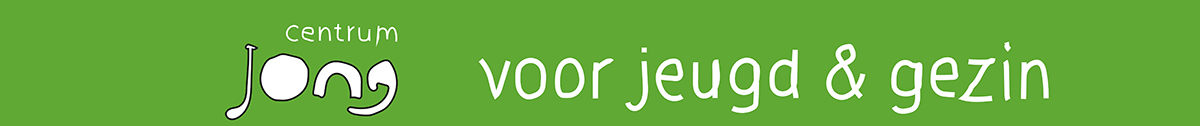 Centrum JongCentrum Jong is hét Centrum voor Jeugd en Gezin in Zaanstad. Centrum Jong is de plek voor vragen over opgroeien en opvoeden voor ouders. Centrum Jong is er voor alle ouders en aanstaande ouders en opvoeders. Aan elke school is een jeugdverpleegkundige verbonden van de GGD. Zij verbindt de school met het Centrum Jong en heeft een ondersteunende rol voor ouders en school op het gebied van opvoedkundige vragen. Voor meer informatie en de verschillende locaties, zie de website: www.centrumjong.nlVormingsonderwijsIn de wet staat dat op onze scholen lessen vormingsonderwijs moeten worden gegeven als ouders daarom vragen. Godsdienstonderwijs en levensbeschouwelijk vormingsonderwijs worden gegeven binnen schooltijd, maar valt niet onder de verantwoordelijkheid van onze school. Deze lessen zijn aanvullend op de aandacht die onze school besteedt aan geestelijke stromingen en burgerschapsvorming. De wekelijkse lessen vormingsonderwijs van drie kwartier worden verzorgd door een bevoegde vakdocent van een bepaalde levensbeschouwelijke richting. U kunt kiezen voor boeddhistisch, hindoeïstisch, humanistisch, islamitisch, katholiek of protestants-christelijk vormingsonderwijs. 
Als ouders van zeven of meer leerlingen interesse hebben in vormingsonderwijs, kunnen wij deze lessen aanvragen bij de organisatie die het vormingsonderwijs op de openbare basisscholen verzorgt. Er zijn voor u of onze school geen kosten aan verbonden. 

Ga voor meer informatie naar de website Vormingsonderwijs: aandacht voor levensvragen op openbare basisschool.D. Naar het voortgezet onderwijsPrimair onderwijs – voortgezet onderwijs (Povo)Na groep 8 zet uw kind een volgende stap: naar het voortgezet onderwijs. Een belangrijke vraag is dan voor u: Welke vorm van voortgezet onderwijs is het meest geschikt voor mijn kind? Om de overstap van basisonderwijs naar voortgezet onderwijs zo goed mogelijk te laten verlopen, overleggen de basisscholen en de scholen voor voortgezet onderwijs in de Zaanstreek met elkaar in het onderwijsplatform. Een povo-werkgroep adviseert over onder andere: de voorlichting aan ouders en hun kind, de aanmeldingsprocedure en welke leerlinginformatie het voortgezet onderwijs nodig heeft van de basisschool.Schooladvies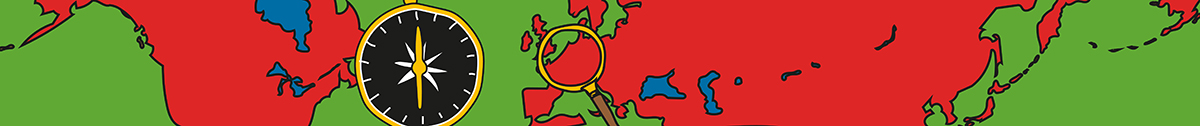 Alle scholen van Zaan Primair volgen dezelfde route om tot een oordeel te komen over de vervolgstap voor uw kind. Deze vervolgstap is het schooladvies. Alle kinderen in groep 8 ontvangen vóór 31 januari het definitieve schooladvies. De werkhouding van uw kind, het sociaal-emotionele gedrag, de Cito- toetsen uit het leerlingvolgsysteem en de ontwikkelingen door de jaren heen hebben invloed op het schooladvies. Het advies van de basisschool is leidend voor toelating tot het voortgezet onderwijs. Het advies en de onderbouwing wordt met u besproken door de leerkracht van uw kind. Een hogere score op de doorstroomtoets betekent het schooladvies bijstellen. Bijstelling is bij een hogere uitslag op de doorstroomtoets dan het schooladvies  verplicht. Bijstelling naar beneden is niet toegestaan.Meer informatie over de procedure en de totstandkoming van het schooladvies vindt u vanaf 20 november op de website:  www.povo-zaanstreek.nl.DoorstroomtoetsOp 8 februari 2022 is de wet doorstroomtoetsen po aangenomen door de Eerste Kamer. Deze wet draagt bij aan een soepele overgang van leerlingen van het basisonderwijs naar het voortgezet onderwijs. Hierdoor functioneert de toets beter als instrument voor kansengelijkheid. Wij zetten de belangrijkste veranderingen voor scholen en leerlingen voor u op een rij:Vanaf schooljaar 2023/2024: Wordt de eindtoets in groep 8 een ‘doorstroomtoets’. Deze naam past beter bij de positie van de toets: de toets markeert niet het einde van de ontwikkeling van een leerling, maar vormt een onderdeel in de doorstroom van het PO naar het VO. Ook in het VO blijven leerlingen zich ontwikkelen.Is er één week (eind maart) waarin alle leerlingen zich aanmelden voor de middelbare school. Door de invoering van een centraal aanmeldmoment (tussen 25 maart en 31 maart) maken alle leerlingen evenveel kans op een plek op de school van hun voorkeur, passend bij het schooladvies.Verandert het tijdpad van het schooladvies en de toets. 
Doordat er één aanmeldweek komt, veranderen de stappen van het schooladvies en de toets:Scholen melden zich uiterlijk 15 november aan voor een doorstroomtoets.Leerlingen ontvangen tussen 10 en 31 januari hun voorlopig schooladvies.Leerlingen maken de doorstroomtoets in de eerste of tweede volle week van februari.Uiterlijk 15 maart ontvangen de scholen de uitslag van de doorstroomtoets.Leerlingen en ouders ontvangen uiterlijk 24 maart van hun school het definitieve schooladvies.Tussen 25 maart en 31 maart melden alle leerlingen zich, met hun definitieve advies, aan op de middelbare school.OriëntatieDe stap van de basisschool naar het voortgezet onderwijs is een belangrijke stap voor u en uw kind. Daarom is het niet alleen belangrijk dat uw school met een zorgvuldig advies komt, maar ook dat u zich goed oriënteert op een nieuwe school. De povo-werkgroep maakt jaarlijks een brochure voor ouders van kinderen uit groep 8. U ontvangt de brochure van de basisschool. In de keuzegids De Overstap leest u hoe u en uw kind in de Zaanstreek worden voorbereid op het voortgezet onderwijs. Daarnaast zijn er diverse momenten waarop u kennis kunt maken met de verschillende scholen voor voortgezet onderwijs in de Zaanstreek.AanmeldenU moet op het aanmeldingsformulier voor het Zaans voortgezet onderwijs een eerste, tweede en derde keuze voor een school invullen. Hoewel de scholen zich gezamenlijk inzetten om leerlingen op hun eerste voorkeur in te schrijven, kan dit helaas niet gegarandeerd worden. Voor de meest actuele informatie over aanmelding en inschrijving ontvangen ouders de brochure Van aanmelding tot inschrijving. Deze brochure is te downloaden van de website:  www.povo-zaanstreek.nl.KennismakenIn de maand voor de zomervakantie gaat uw kind alvast een ochtend naar de school voor voortgezet onderwijs om kennis te maken en te wennen aan de nieuwe omgeving.E. Kwaliteit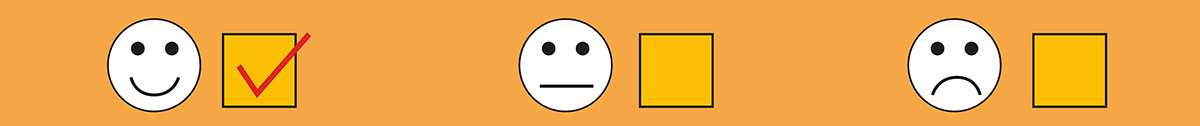 KwaliteitsbeleidKwaliteit is doen wat je belooft De kwaliteit van een school is hoger als de school beter in staat is om de doelstellingen waar te maken in de praktijk. Onder kwaliteitszorg verstaan we het proces waarin de school haar doelstellingen bepaalt, weet te realiseren, de kwaliteit ervan weet te bewaken en vast te houden en waar nodig te verbeteren. Kwaliteitszorg is een houding van voortdurende zorg voor de kwaliteit van het onderwijs, waarbij we antwoord zoeken op de vragen: Waar moeten en willen we aan voldoen? Hoe bereiken we dat? Hoe beoordelen we of dat gelukt is? Wat doen we met de conclusies? Hoe zorgen we dat iedereen betrokken is? Hoe vertellen we het aan de belanghebbenden? Hoe verankeren we de behaalde kwaliteit? Wat betekent dit voor de scholen? Kwaliteit betekent ‘De goede dingen zeggen en doen en de dingen goed doen.’Hierbij gaat het om de mate waarin de school erin slaagt de doelen naar tevredenheid van zichzelf, bestuur, overheid (inspectie) en afnemers (leerlingen en ouders) te bereiken. Heldere en aanvaardbare doelen enerzijds en normerende uitspraken anderzijds bepalen de kwaliteit. De doelen en normen worden bepaald door de organisatie zelf, de overheid en de ouders.Al onze scholen voldoen aan de volgende voorwaarden voor kwaliteit: Het team werkt aan een cultuur van ‘elke dag samen een beetje beter’. In deze verbetercultuur leren de leerkrachten van elkaar door ervaringen uit te wisselen en elkaars lessen te bezoeken/nabespreken. Medewerkers en leerlingen worden aangesproken op de eigen verantwoordelijkheid;Het team heeft een heldere visie en ambitie geformuleerd, passend bij de schoolpopulatie. Deze sluiten aan bij de visie zoals verwoord in het meerjarenplan of schoolplan; De schoolleiding stuurt de interne kwaliteitszorg aan; De school verantwoordt zich over kwaliteit en opbrengsten naar het bestuur en de ouders. AuditteamKwaliteitszorg gaat over alle activiteiten die een school, een instelling of opleiding onderneemt om de kwaliteit van het functioneren te bevorderen. Om die reden heeft Zaan Primair een intern Auditteam ingesteld. Het Auditteam bezoekt de school eens per vier jaar, nadat deze een zelfevaluatie heeft geschreven. Die is gebaseerd op het toezichtkader van de onderwijsinspectie.Inspectie voor het onderwijsDe inspectie voor het onderwijs houdt toezicht op de scholen en de schoolbesturen. Behalve dat zij kijkt naar het onderwijsproces, het schoolklimaat en de onderwijsresultaten, beoordeelt de inspectie ook de kwaliteitszorg en de ambitie van onze scholen. De inspectie let hierbij op drie standaarden: kwaliteitszorg (SKA1), kwaliteitscultuur (SKA2) en verantwoording en dialoog (SKA3). Het interne auditstelsel van Zaan Primair sluit daar goed op aan.PDCA cyclusSchooldirectie en bestuur sturen het kwaliteitsbeleid aan op respectievelijk groeps-, schools- en bovenschools niveau. De verbetercyclus, of PDCA-cyclus, wordt daarbij gebruikt. PLAN: kwaliteit bepalen: missie/visie en daarvan afgeleide doelen.DO: plannen van en uitvoeren van afgesproken kwaliteit: toepassen in de praktijk. Doen we wat we zeggen?CHECK: kwaliteit meten, evalueren en beoordelen. Intern doen we dat door zelfevaluatie. Externlaten we ons beoordelen door de onderwijsinspectie, een externe audit of een collegiale visitatie. De vraag is: Doen we wat we hebben afgesproken?ACT: kwaliteit verbeteren: wat moet er verbeterd worden: opstellen van een verbeterplan. Kwaliteit borgen: vastleggen en vasthouden van kwaliteit.Nuttige adressen (A-Z)Vertrouwenspersonen Zaan Primair:Externe vertrouwenspersoon Zaan Primair voor leerlingen en ouders: De heer H. Keivan Rad, telefonisch te benaderen via 06-57553037 of per email: h.keivanrad@nidos.nl en 
mevrouw J. Jongert, Telefoonnummer: 088 -1119910, e-mail: jongert@devertrouwenspersoon.nlKlokkenluidersregeling, vertrouwenspersoon de heer M. Kedilioglu, telefoon: 06-24731176 of per email: kedilioglu@gmail.comAdviescommissie Toelating en Begeleiding (ACTB), Postbus 19521, 2500 CM Den Haag, telefoon: 070-312 28 87, email: info@onderwijsconsulenten.nl (onderwijsconsulenten), website: www.onderwijsconsulenten.nl Centrum Jong Zaanstreek, algemeen telefoonnummer: 075-651 8340, email:  info@centrumjong.nl, website:  www.centrumjong.nlGGD Zaanstreek-Waterland, Vurehout 2, 1507 EC Zaandam, telefoon: 0900-254 54 54, 
website: www.ggdzw.nlInspectie van het Onderwijs, Postbus 2730, 3500 GS Utrecht, telefoon: 088-669 60 00, 
website: www.onderwijsinspectie.nlVertrouwensinspecteur van de Inspectie van het Onderwijs, 
telefoon 0900 111 3 111, www.onderwijsinspectie.nl/onderwerpen/vertrouwensinspecteursLandelijke klachtencommissie Onderwijs (LKC), Postbus 85191, 3508 AD Utrecht, 
telefoon: 030-2809590, email: info@onderwijsgeschillen.nl, website: www.onderwijsgeschillen.nlPovo, website: www.povo-zaanstreek.nlVEILIG THUIS (Steunpunt Huiselijk Geweld en Kindermishandeling) Zaanstreek-Waterland, telefoon: 0800 2000 of 075-651 8311, website: Home - Veilig ThuisZaan Primair Bestuursbureau, Ds. M.L. Kingweg 206, 1504 DG Zaandam, telefoon: 075-650 4888, email: info@zaanprimair.nl, website:  www.zaanprimair.nlNuttige links (A-Z)Gemeente Zaanstad:  www.zaanstad.nlInspectie van het onderwijs:  www.owinsp.nlJeugdteam Zaanstad: www.jeugdteamzaanstad.nlKinderopvang:  www.kinderopvang.nlBabino: www.babino.nlFreekids: www.freekids.nlMedezeggenschap:  www.infowms.nlMinisterie van Onderwijs:  www.minocw.nlOpvoedspreekuur Centrum Jong: www.opvoedspreekuur.nlOuderraad:  Wat doen ouders in de ouderraad - Ouders & Onderwijs (oudersenonderwijs.nl)Ouders en de ‘rugzak’: een andere naam voor de wet op de leerlinggebonden financiering (lgf-wet). Deze wet geeft ouders van een kind met een handicap het recht om die school voor hun kind te kiezen die zij het meest geschikt vinden. www.oudersenrugzak.nlOuders online:  www.ouders.nlSociale wijkteams Zaanstad: http://swtzaanstad.nl/contactVereniging voor Openbaar Onderwijs:  www.voo.nlZaan Primair:  www.zaanprimair.nlEen redactieteam bewaakt de actualiteit van de inhoud van deze centrale schoolgids. We houden ons aanbevolen voor uw aanvullingen, verbeteringen en suggesties. Stuur deze per e-mail naar: secretariaat@zaanprimair.nlObs De Spiegel is één van de scholen van Zaan Primair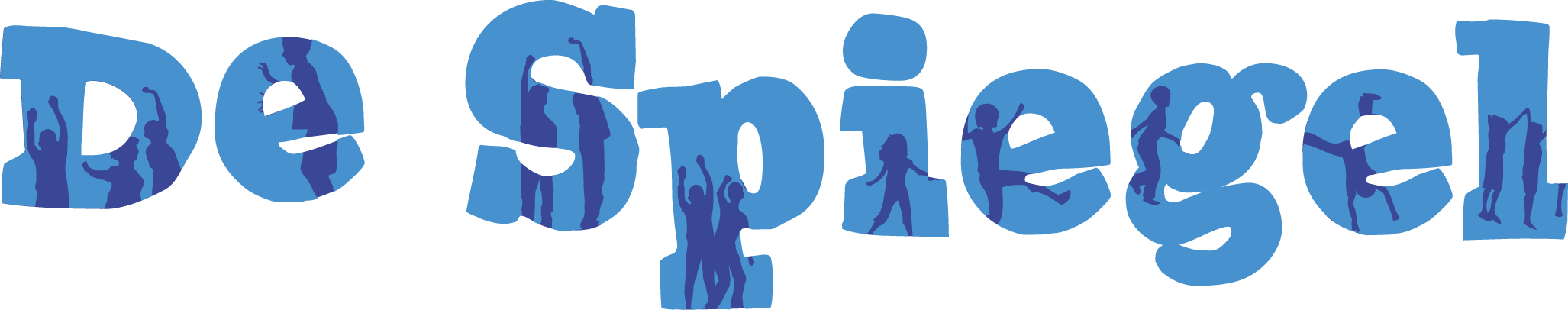                                               Aandacht voor taal, talent elkaarOBS De Spiegel Is een veilige en betrokken school voor alle leerlingen, ouders en medewerkers. Wij zijn er voor ouders die het beste willen bereiken voor hun kind. Wij dagen de kinderen en de medewerkers uit om hoge ambities waar te maken. Samen maken we ons sterk voor goede leerprestaties, taal- en talentontwikkeling. De Spiegel biedt openbaar onderwijs. Wij stellen daarmee de school open voor alle kinderen, ongeacht hun godsdienst, levensovertuiging, politieke gezindheid, ras en geslacht. Ieder kind is van harte welkom om kennis te maken met- en te leren van andere kinderen in een ontmoetingsplaats van verschillende culturen, denkbeelden en zienswijzen. Openbaar onderwijs draagt actief en nadrukkelijk bij aan de vorming en ontwikkeling van de samenleving. Leerlingen leren vanuit de dagelijkse praktijk respect te hebben voor andere geloven, levensovertuigingen en culturen. Ze leren ongedwongen ervaringen en ideeën uit te wisselen om zo een samenleving te ontwikkelen die is gebaseerd op wederzijds vertrouwen en een goede samenwerking. Ambities van De Spiegel, uitgesplitst in hoofdthema’s, waar wij de komende jaren aan gaan werken:Leren van- en met elkaarVerdieping van ons thematisch werkenInzetten op basisvaardigheden taal en rekenen&wiskunde voldoende scoren op de DoorstroomtoetsBurgerschapHet behouden van een veilig schoolklimaatHet zichtbaar maken van ons taalaanbod in de school TalentontwikkelingAanmeldenVanaf het moment dat uw kind 3 jaar en 9 maanden is mag het bij ons naar school. Hij/zij komt dan in de peuteracademie.  Afhankelijk van het moment in het jaar dat uw kind vier wordt,  stroomt het door naar groep 1 (wij werken met een groep 1/2). Op deze wijze zorgen we er voor, dat uw kind extra taalaanbod krijgt én vast went aan de routines van de school.Voordat uw kind bij ons op school komt, wordt u uitgenodigd voor een rondleiding en een intakegesprek. Aan het begin van het schooljaar vindt een startgesprek plaats met de leerkracht. Tijdens het startgesprek kunt u kennismaken met de leerkracht en zoveel mogelijk over uw kind vertellen, zodat we uw kind zo goed mogelijk kunnen begeleiden tijdens het instromen in de klas. Op De Spiegel kiezen wij vanaf groep 3, indien mogelijk, voor homogene groepen. Dit betekent dat de groepen zijn samengesteld op leerjaar. Door wisselende leerlingaantallen kunnen er ieder jaar ook combinatiegroepen gevormd worden. Bij het samenstellen van de groepen houden we rekening met: . Het geslacht; jongen/meisje . Het aantal leerlingen dat extra zorg behoeft . Het aantal leerlingen . Vrienden/ vriendinnen Uw kind is leerplichtig met ingang van de eerste dag van de maand, die volgt op de maand dat uw kind 5 jaar wordtSchoolvakanties schooljaar 2023-2024Herfstvakantie: za 21 oktober t/m zo 29 oktober 2023Kerstvakantie: za 23 december t/m zo 7 januari 2024Voorjaarsvakantie: za 17 februari t/m zo 25 februari 2024Goede Vrijdag en Pasen: vr. 29 maart t/m ma 1 april 2024Meivakantie: za 27 april t/m zo 12 mei 2024Hemelvaart: do 9 mei 2024 (in de meivakantie)Pinksteren: ma 20 mei 2024Zomervakantie: za 20 juli t/m zo 1 september 2024---------------------------------------------------------------------------------------------------------------------------------De vakanties in de Zaanstreek wijken soms af van het landelijke schema. Zo kan het voorkomen dat bijv. reisgidsen andere vakanties voor Noord-Holland aangeven dan hierboven is vermeld. Bepaalde dagen in het jaar zijn de leerlingen vrij in verband met een gezamenlijke studiedagen van al het personeel van Zaan Primair. Dat is tijdens de jaarlijkse ontmoetingsdag. Deze was oorspronkelijk gepland op 5 oktober (dag van de leraar). Komend schooljaar wordt deze dag           verplaatst naar een datum in het voorjaar, in verband met een aangekondigde lerarenstaking.Vrije (studie)dagen / afwijkende schooltijden: Donderdag 30 november:  Alle kinderen vrij. Team heeft een studiedag.Dinsdag 5 december: Alle kinderen om 12.00 uur uit. Team heeft studiemiddag.Vrijdag 22 december: Alle kinderen om 12.00 uit. (Kinderen zijn donderdagavond op school i.v.m. kerstmaaltijd).Woensdag 13 maart: studiemiddag. Alle kinderen om 12.00 uur uit.Woensdag 10 april 2024: Studiedag. Alle kinderen vrij.Dinsdag 21 mei: Kritische Zelfevaluatie. Studiedag. Alle kinderen vrij.Woensdag 22 mei: Kritische Zelfevaluatie. Studiedag. Alle kinderen vrij.Vrijdag: 14 juni 2024. Alle kinderen vrij.Maandag 17 juni: studiedag. Alle kinderen vrij.Het suikerfeest valt op 10 april 2024. Het slachtfeest valt op 17 juni.Zie voor meer informatie de website van de school De vrijwillige ouderbijdrage- en schoolreisbijdrage die we aan ouders vragen, wordt per schooljaar vermeld in de schoolgids.Ouderbijdrage:Voor de ouderbijdrage vragen wij dit schooljaar €22,50 per kind. Van deze bijdrage betalen we onder andere het Sinterklaasfeest,  het Kerstfeest, het Paasontbijt, de wandeltocht enz. enz.Schoolreisje en schoolkamp:Vanaf de peuteracademie t/m groep 7 vragen wij € 30,- per kind. Aan de ouders van de kinderen van groep 8 vragen we € 100,- voor het schoolkamp.De betalingen kunnen worden overgemaakt op rekeningnummer:NL51 RABO 0142 1287 75 t.n.v. obs De Spiegel. Stroomt uw kind na de kerstvakantie in bij ons op school, dan vragen we aan de ouders om de helft van de vrijwillige ouderbijdrage te betalen en het schoolreisgeld.Het is mogelijk om in maandelijkse termijnen bij de leerkracht te betalen. De oudergeleding van de MR verantwoordt de besteding van de ouderbijdrage in haar jaarverslag.De oudergeleding van de MR verantwoordt de besteding van de ouderbijdrage in haar jaarverslag.Ouderhulp:Veel ouders/verzorgers helpen “De Spiegel” bij uiteenlopende activiteiten. Als u dat ook wilt, kunt u zich melden bij meester Menduh, juf Nurten, juf Maaike of juf Britta. Wij zien onze ouders als partner in de opvoeding. Aan het begin van het schooljaar wordt u uitgenodigd voor een informatiemiddag. U hoort dan van de leerkracht wat uw kind het komend schooljaar gaat leren. Aan het begin van het schooljaar wordt u ook uitgenodigd voor een startgesprek, waarin u ons informeert over de ontwikkeling van uw kind. Daarna spreken we af hoe we gedurende het schooljaar contact met elkaar houden en in welke frequentie. Vanaf groep 4 mag uw kind aanwezig zijn bij de gesprekken om zelf aan te geven hoe het gaat op school en waar hij of zij de komende tijd aan gaat werken. Vanaf groep 5 verwachten wij dat uw kind meekomt naar de gesprekken.Interne contactpersoon:Onze Interne contactpersoon zijn Linda Looze en Dennis Brand.  U kunt altijd bij hen terecht. De werkdagen van juf Linda zijn maandag t/m vrijdag. Juf Linda staat op donderdag voor groep 6. De werkdagen van meester Dennis zijn woensdag, donderdag en vrijdag. Hij is vakdocent beweging.U kunt hen bereiken op l.looze@zaanprimair.nl of d.brand@zaanprimair.nlWij werken met een continurooster en we eten met de kinderen op school. Daarna gaan de kinderen nog even lekker buiten ontspannen.   De Spiegel is een Gezonde School. Dat betekent, dat wij afspraken hebben gemaakt over gezonde voeding en gezonde traktaties. Op De Spiegel hebben wij een groente- en fruitmoment in de ochtend. Iedere leerling neemt dat nogmaal gesproken zelf mee. Dit schooljaar zal het fruit vijf dagen in de week worden aangeboden aan alle leerlingen van de school, bekostigd door het Jeugd Educatie Fonds. We adviseren om voor de lunch een bruine of volkoren boterham mee te geven, belegd met   hartig - of een dunne laag zoet beleg. Twee dagen in de week krijgen de kinderen een gezonde lunch op school, dat wordt verzorgd door het wijkteam. Via de volgende link kunt u meer informatie vinden over wat verstandige keuzes zijn dondom een gezonde lunch voor uw kind. https://ap.lc/GdUm! Schooltijden:Alle dagen van de week:  08.20 u. – 14.30 u.We verwachten alle kinderen om 8.20 uur op school. Om 8.25 uur zijn alle kinderen in het gebouw. Om 8.30 begint de les. Kinderen die te laat komen, halen een te laat kaartje op bij de administratie en nemen tot kwart voor negen plaats in de hal. Om kwart voor negen kunnen de kinderen naar hun lokaal. De brugfunctionaris informeert dezelfde dag nog de ouder over het te laat komen.De kinderen eten 2x op school. Rond 10.00 u een tussendoortje (fruit of groente) en tussen de middag een gezonde boterham. We drinken op school water of melk. Uw kind kan de twee pakketjes meenemen naar school en in de daarvoor bestemde bak leggen. Nadat uw kind heeft gegeten met de leerkracht, gaat het nog even lekker buiten spelen.Verlengde leertijd:Waarom Verlengde Leertijd?Alle kinderen in Poelenburg en Peldersveld verdienen gelijke kansen op een goede toekomst.
Dit staat in het Pact Poelenburg Peldersveld, een belangrijk voornemen van de gemeente Zaanstad. De gemeente Zaanstad, de schoolbesturen en hun partners willen dit samen in onze wijk realiseren.
Daarom worden er op alle basisscholen in onze wijk extra lessen geven vanaf januari 2020.
De kinderen in Poelenburg en Peldersveld krijgen zo dezelfde kansen als andere kinderen in Zaanstad. Kansen om later naar de middelbare school te gaan die het best bij hen past en om de basisschool met succes af te maken. Hoe is de Verlengde Leertijd georganiseerd op De Spiegel?Onze leerlingen gaan iedere dag 30 minuten langer naar school dan op een andere basisschool     (= 2,5 uur per week). 
Verdeeld over de week krijgen krijgen alle groepen 3x een extra les van 50 minuten. Dat noemen wij de Verlengde Leertijd.
Deze les wordt gegeven door een professionele docent van buiten onze school. De leerkracht is niet aanwezig bij deze les.
De Spiegel heeft gekozen voor vaste aanbieders/docenten, zodat de leerlingen vertrouwde gezichten zien en ons team intensief kan samenwerken met de aanbieders.De lessen van de verlengde leertijd zijn verweven in ons lesrooster, waardoor er rust en regelmaat blijft in de schooldag.Welke lessen?De lessen van de verlengde leertijd zijn zorgvuldig gekozen door het team.De inhoud past bij de doelen van onze school. Ze zijn aanvullend en versterken ons reguliere lesaanbod. De Spiegel heeft gekozen voor het versterken van taal, burgerschapsvorming, sociaal emotionele ontwikkeling, bewegen en cultuureducatie (muziek + knutselen). Ook wetenschap & Techniek komen aan bod.Onze vaste aanbieders van deze lessen zijn onder andere: De Bieb, Hallo Muziek, Made by Motion en de Codeerschool. Op school werken wij met een anti-pestprotocol. Die is na te lezen op onze website. Wij werken met de methode Kanjertraining. De Kanjertraining maakt ook gebruik van een leerlingvolgsysteem dat aangeeft welke oefeningen geschikt zijn voor onze leerlingen. Ook tekenen de kinderen een gedragsprotocol (als een leerling zich niet aan de afspraken houdt, worden de stappen van dit protocol gevolgd). In het gebouw hangen school- en klassenregels. Op deze manier werken wij aan een veilige omgeving voor uw kind.Voorbeeld: Tijdens de gymnastiekles wordt een bal geschopt. Deze komt op een bril van een leerling terecht en de bril is kapot. In dit geval is géén sprake van verwijtbaar handelen door de school en valt de schade niet onder de aansprakelijkheidsverzekering. Er wordt geen schade door de school vergoed.Voorbeeld: een kind moet aan het eind van de basisschool bijvoorbeeld weten wat bij rekenen de noemer en teller van een breuk is.Urenberekening 5 gelijke dagen, schooljaar 2023-2024						schooltypeaantal%HAVO1 ll5%HAVO -VWO1 ll5%VMBO BL1 ll5%       VMBO BL-KL     0 ll0%VMBO KL5 ll25%VMBO KL-TL3 ll       15%VMBO TL4 ll20%VMBO TL-HAVO     1 ll5%VWO0 ll 0%Praktijk      4 ll20%       totaal groep 820 ll100%Schooljaar201920212022    2023ondergrens535,7534,5534,8534,9score529,9527524524,8% 1F Lezen100958594ondergrens85858585% 1F taalverz.97867789ondergrens85858585%1F rekenen76866567ondergrens85858585% 2F lezen                     66              38        2744ondergrens                     33,9              32,1        32,132,1% 2F taalverz.                     38              33         2739ondergrens                      33,9              32,1         32,132,1%1S rekenen                      28              5         156ondergrens                      33,9              32,1         32,132,1Kijkend naar de laast gemaakte cito eindtoets : we zien dat we bij 1F lezen en taalverzorging het percentage behaald hebben. Bij de 2F/1S zien we ook dat lezen en taalverzorging behaald zijn. Het aandachtspunt ligt dus bij het rekenen. Hiervoor is een plan van aanpak gemaakt. Ook hebben we de aanvraag voor de basisvaardigheden aangevraagd en deze is toegezegd. Hiermee gaan we ook inzetten op rekenen.GroepBG en Goed score bij NSCCT % I en II bij M begr. Lezen toets % I en II bij M rekenen toets 5 (26lln)0%19,2311,54%6 (23lln)4,35%4,35%4,35%7 (21lln)4,76%14,29%4,76%Conclusie:Het aantal leerlingen is in de jaren teruggelopen. Kijkend naar de BG en G score van de NSCCT is dit vergelijkbaar met de eerder genoemde uitstroom. Er is 1 leerling met een Havo-VWO advies. In deze groep zitten ook 4 leerlingen die naar het Praktijkonderwijs afstromen.Schoolorganisatie:Communicatie:Onze school heeft:Een eigen website waar allerlei informatie, foto’s, nieuwtjes en andere leuke                dingen op staan: excursies, bijzondere dingen, feesten, enz. De website wordt zeer                  regelmatig bijgewerkt. Ook de algemene nieuwtjes, die worden verspreid via de                  Schoolpraat app, kunt u op de website vinden. Een Schoolpraat app (is een intern communicatiesysteem). Daarvoor heeft u brief met een inlogcode ontvangen.  Nieuwe ouders ontvangen dit zodra hun kind op school komt. Na inloggen kunt u hier foto’s, die van allerlei activiteiten worden gemaakt, bekijken. Iedere week versturen wij via de app onze weekberichtjes. Vanaf schooljaar 2023-2024 gaan we ook de chat functie gebruiken van de Schoolpraatapp. We communiceren dan niet meer met u via WhatsApp. Een Instagram account. Gedurende de week plaatsen we foto’s en/of filmpjes waarin we laten zien waar we me bezig zijn. In verband met privacy staan er geen leerlingen van school op de foto’s of de filmpjes, tenzij ouders expliciet toestemming hebben gegeven.Aan het begin van het schooljaar wordt u uitgenodigd voor een startgesprek, waarin u ons informeert over de ontwikkeling van uw kind. Daarna spreken we af hoe we gedurende het schooljaar contact met elkaar houden en in welke frequentie. Groepsindeling:Al onze leerlingen zijn verdeeld over 10 groepen. De verdeling is als volgt:Peuteracademie:   Zülâl GüclüGroep 1-2 A: Nathalia de Swart en Zülâl GüclüGroep 1-2 B: Maaike Dam en Menduh KoksalGroep 1-2 C: Nanda van den Berg en Carola HartogGroep 3: Michel van Dansik en Nanda van den BergGroep 4: Marieke Salsano-Jonker en Angelique Dimmers Groep 5: Bart EbbersGroep 6: Nanda Vloeimans en Linda LoozeGroep 7: Kelly Meijs en Sandra Donker Groep 8: Sharon Oskam Vakleerkracht bewegingsonderwijs: Dennis BrandIntern begeleiders: Michel van Dansik (groepen: startgroep  en groep 1-2 A, B, C) aanwezig op dinsdagmorgen. Linda Looze (groepen  3  t/m 8).  aanwezig op ma, di,  woe, vr.Directie: Marian Kuiper (directeur, aanwezig op ma t/m do)Onderwijsassistenten: Menduh Koksal (kleuterbouw) aanwezig ma t/m vr. ochtend                                         Nurten Cevik (onderbouw/bovenbouw), aanwezig woe, do, vr.ochtend                                         Kim Boeschoten (kleuterbouw, onderbouw) aanwezig ma, do,vr                                         Jamie Kroonder (onderbouw/bovenbouw) aanwezig ma t/m vr                                         Debbie van Duijn (onderbouw) aanwezig maandag                                         Rana Yildiz (bovenbouw) aanwezig ma, do, vrOndersteuning:        Shannon Mulder (ma),                                     Helma v.Lierop (di en vr ocht.)                                    Lieneke Keetbaas (di en do ocht.)Administratie:          Shannon Mulder (di, do)Concierge:                 Diana van Beelen aanwezig ma t/m vr. ochtendBrugfunctionaris:     Britta Mantel (ma, di, woe ochtend, do ochtend, vr)Tutor Kleuterbouw: Carola Hartog (ma, di)Binnen het IKC wordt nauw samengewerkt tussen kinderopvang en de school. De directie van de school (Marian Kuiper) en Maaike Dam (VVE specialist) hebben veel overleg met Marit Langendijk, locatiemanager van Tinteltuin. Als ouder heeft u de keuze om uw kind aan te melden bij het kinderdagverblijf van Tinteltuin of bij de Peuterspeelzaal. Aanmelden bij de Peuterspeelzaal houdt in dat we, zodra uw kind drie jaar en negen maanden wordt met u in gesprek gaan over de doorstroom naar de school van De Spiegel. Let op: aanmelden bij de kinderopvang betekent niet dat uw kind ook is aangemeld voor de school. Dat gebeurt apart.Kinderopvang en school werken aan gezamenlijke thema’s en betrekken elkaars kinderen zoveel mogelijk bij diverse activiteiten.Voor verdere informatie verwijzen we u naar onze website.Methodes en activiteiten:Logopedie op school PraatmaatNormaal gesproken wordt 0p onze school logopedie verzorgd door Praatmaat. Na de screening blijkt welke leerlingen in aanmerking komen voor logopedie. De leerkracht zal dit met de ouders doorspreken. Natuurlijk blijft aanmelden voor logopedie buiten de school ook mogelijk. Op dit moment kampt Praatmaat met een tekort aan logopedistes, zodat het niet mogelijk is om uw kind onder schooltijd voor logopedie aan te melden. Zodra het verandert, zullen we u informeren.Onze school werkt samen met kinderopvang organisatie Tinteltuin. Op de website vindt u verdere informatie over onze samenwerking.Op De Spiegel werken we met een ondersteuningsteam. Deze is wisselend van samenstelling: de leerkracht en de beide intern begeleiders vormen de kern. Het ondersteuningsteam bestaat uit onze ib-ers, onze schoolondersteuner (Cathy de Boer), de jeugdverpleegkundige (Remke van Koeveringe) en de school maatschappelijk werkster ( Judith Wolke). De ouders worden altijd betrokken bij dit overleg en zijn in de meeste gevallen ook aanwezig. De directeur van de school (Marian Kuiper) zit de bijeenkomst voor.Naast het specifieke plusklastraject krijgen de meerbegaafde leerlingen ook extra aandacht en begeleiding bij het compacten en verrijken van de leerstof, plusactiviteiten en leerstrategieën. Het besluit tot het inzetten compacten en verrijken wordt besproken in het Ondersteuningsteam.We streven ernaar een eigen leerlijn pas vanaf groep 6 in te zetten. Wij vinden dat  kinderen met specifieke onderwijsbehoeften de meeste voortgang boeken als zij zo lang mogelijk bij het programma van hun basisgroep worden gehouden.Als de school verwacht dat een leerling onder het niveau van groep 6 zal uitstromen (praktijk uitstroom/ VMBO LWOO), stelt de leerkracht, samen met de IB-er, een individuele leerlijn op (OPP). Een eigen leerlijn/OPP (ontwikkelperspectiefplan) wordt incidenteel ingezet voor kinderen die op 1 of meerdere gebieden een ander programma dan het reguliere programma moeten volgen. Het gaat hier dus niet om leerlingen die binnen het groepsplan speciale acties uitvoeren en binnen de bandbreedte van het reguliere aanbod tot het eind van de basisschool mee kunnen komen. We stellen het aangepaste programma zo op, dat er maximale aansluiting is op het voor hen hoogst haalbare niveau in het vervolgonderwijs. In de praktijk stromen deze leerlingen meestal uit naar Praktijkonderwijs of VMBO basis met LWOO.Het besluit tot het inzetten van een eigen leerlijn wordt besproken in het directie-IB overleg. De specialisten worden daarbij betrokken.  Vaak is er al een intelligentieonderzoek afgenomen. De eigen leerlijn start zodra de ouders hebben ondertekend.  De ouders worden in dit proces meegenomen.De eigen leerlijn bevat:Een ontwikkelperspectief voor het betreffende vakgebied dat is bepaald aan de hand van het verwachte uitstroomniveau van de leerling.Tussendoelen die bepaald zijn aan de hand van het ontwikkelperspectief.Een beredeneerd, gepland aanbod dat is bepaald op basis van de tussendoelen.De eigen leerlijn wordt 2 keer per jaar geëvalueerd. De evaluatie leidt altijd tot een beslissing over de  voortgang. Tevens wordt er gekeken of de uitkomst gevolgen heeft voor het eindperspectief van de leerling zoals dat door de school en de ouder(s)/verzorger(s) werd vastgesteld. Deze leerlingen met specifieke onderwijsbehoefte worden wel in het betreffende groepsplan genoemd. De uitwerking staat in het OPP.SchoolspecifiekVerlengen komen zo min mogelijk voor Een verlenging moet een meerwaarde hebben. Het kind moet er cognitief en sociaal-emotioneel voordeel van hebben.Het kind gaat in het extra leerjaar door waar het gebleven is, het moet geen complete herhaling zijn van het jaar ervoor.Een verlenging komt tot stand in goed overleg met de ouders, maar de uiteindelijke beslissing ligt bij schoolCriteriaEen leerachterstand die aantoonbaar aanwezig is in de uitslag van de toetsen van het leerlingvolgsysteem en de methode gebonden toetsen.Een achterstand in de sociaal-emotionele ontwikkeling die blijkt uit de algemene indruk in de klas, aangevuld met observaties.De extra hulp die geboden is, heeft geen effect gehad. Meetbaar in de toetsing die na de extra hulp is afgenomen. Er moet gekeken worden of de leerling voordeel heeft bij het extra leerjaar. Versnellen:Bij het bespreken van leerlingen uit de groepen 1-2 kan naar voren komen dat een kind qua ontwikkeling al toe is aan groep 3. Deze leerling stroomt dan vervroegd door. Vanaf groep 3 stromen leerlingen niet vroeg door. We zorgen dan voor verdieping en/of verrijking van de leerstof.We zorgen samen voor onze kinderen. Dat we de kinderen allemaal kennen en volgen in hun ontwikkeling vinden we een meerwaarde. Het maakt het mogelijk om samen een klimaat te creëren waarin kinderen gedijen en tot optimale resultaten kunnen komen. De doorgaande lijn draagt daartoe bij en ook de overdracht van kinderen. Dat kinderen worden overgedragen naar een volgende groep binnen onze school vinden we vanzelfsprekend maar ook tussen de voorschoolse voorziening en het onderwijs ligt voor ons een logisch overdrachtsmoment. Samen zorgdragen voor kinderen is voor ons vanzelfsprekend. Ook wanneer een kind opvalt zullen we elkaar opzoeken om het beste voor het kind te bespreken. Is er extra aandacht, instructie of zorg nodig? Dan willen we dat afstemmen met ouders en elkaar en als het nodig is derden. Hoe dat het beste vormgegeven kan worden is een onderwerp van afstemming en overleg. In het schoolondersteuningsprofiel kunt u lezen hoe dit op school is geregeldOp het moment dat de groep 8 leerlingen kennismaken met hun school voor voortgezet onderwijs, organiseren wij een wenmoment voor de overige leerlingen. Van 9.00 – 10.00 uur maken de kinderen kennis met de leerkracht waar zij na de zomervakantie bij in de klas komen en voeren ze met elkaar een leuke activiteit uit. Nieuwe leerlingen worden hierbij uitgenodigd.